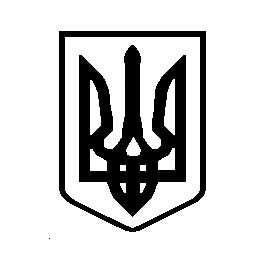 Вишгородська міська радаКИЇВСЬКОЇ ОБЛАСТІ________________  сесія VII скликанняР І Ш Е Н Н Я  (проект)__________ 2019 р.						                 № _____Про  прийняття у комунальну власністьоб'єктів інженерної інфраструктури  Розглянувши клопотання юридичних та фізичних осіб,  інші подані документи,  керуючись статтями 26, 30, 60 Закону України «Про місцеве самоврядування в Україні», статтями 30, 40 Закону України «Про регулювання містобудівної діяльності», міська рада ВИРІШИЛА: 1. Відповідно до Договору № 71 від 12 жовтня 2016 року та додаткової угоди до договору про пайову участь (внесок) замовника (юридичної, фізичної особи) у створенні і розвитку інженерно-транспортної та соціальної інфраструктури м. Вишгорода прийняти від громадянина Калінкіна  Максима  Михайловича  у комунальну власність територіальної громади  м. Вишгорода об’єкти інженерної інфраструктури (зовнішню мережу водовідведення та зовнішню мережу водопостачання):    - мережу напірної каналізації (ділянка від кутів 29, 30 до кутів 61, 62) загальною вартістю – 1 225 506,53 грн. (один мільйон двісті двадцять п'ять тисяч п'ятсот шість гривень 53 копійки), у тому числі ПДВ;- мережу водопроводу (ділянка від колодязя 5 до існуючого колодязя ПГ) загальною вартістю –   218 332,20 грн. (двісті вісімнадцять тисяч триста тридцять дві гривні 20 копійок), у тому числі ПДВ.2. Передати Вишгородському міському комунальному підприємству «Водоканал» об’єкти інженерної інфраструктури (зовнішню мережу водовідведення та зовнішню мережу водопостачання), зазначені у п. 1, мережу напірної каналізації (ділянка від кутів 29, 30 до кутів 61, 62) загальною вартістю  – 1 021 255,44 грн. (один мільйон двадцять одна тисяча двісті п'ятдесят п'ять гривень 44 копійки), без ПДВ та мережу водопроводу (ділянка від колодязя 5 до існуючого колодязя ПГ) загальною вартістю - 181 943,50 грн. (сто вісімдесят одна тисяча дев'ятсот сорок три гривні 50 копійок), без ПДВ, для поповнення статутного капіталу. Оформити передачу відповідно до акту приймання-передачі.      Визнати обов’язковою умовою приймання-передачі об’єктів інженерної інфраструктури, зазначених в п. 1, їх одночасну передачу ВМКП «Водоканал». 3. Відповідно до Договору № 74 від 26 грудня 2016 року та додаткової угоди до договору про пайову участь (внесок) замовника (юридичної, фізичної особи) у створенні і розвитку інженерно-транспортної та соціальної інфраструктури м. Вишгорода прийняти від громадянина Калінкіна  Максима  Михайловича  у комунальну власність територіальної громади м. Вишгорода об’єкти інженерної інфраструктури (зовнішню мережу водовідведення та зовнішню мережу водопостачання):    - мережу напірної каналізації (ділянка від кутів 61, 62 до камери 1) загальною вартістю –        538 952,53 грн. (п'ятсот тридцять вісім тисяч дев'ятсот п'ятдесят дві гривні 53 копійки), у тому числі ПДВ;- мережу водопроводу (ділянка від колодязя 1 до колодязя 2) загальною вартістю –         1 366 542,77 грн. (один мільйон триста шістдесят шість тисяч п'ятсот сорок дві гривні 77 копійок), у тому числі ПДВ. 4. Передати Вишгородському міському комунальному підприємству «Водоканал» об’єкти інженерної інфраструктури (зовнішню мережу водовідведення та зовнішню мережу водопостачання), зазначені у п. 3, мережу напірної каналізації (ділянка від кутів 61, 62 до камери 1) загальною вартістю  –   449 127,11 грн. (чотириста сорок дев'ять тисяч сто двадцять сім гривень 11 копійок), без ПДВ та мережу водопроводу (ділянка від колодязя 1 до колодязя 2) загальною вартістю -      1 138 785,64 грн. (один мільйон сто тридцять вісім тисяч сімсот вісімдесят п'ять гривень 64 копійки), без ПДВ, для поповнення статутного капіталу. Оформити передачу відповідно до акту приймання-передачі.      Визнати обов’язковою умовою приймання-передачі об’єктів інженерної інфраструктури, зазначених в п. 3, їх одночасну передачу ВМКП «Водоканал». 5. Відповідно до Договору № 75 від 26 грудня 2016 року та додаткової угоди до договору про пайову участь (внесок) замовника (юридичної, фізичної особи) у створенні і розвитку інженерно-транспортної та соціальної інфраструктури м. Вишгорода прийняти від громадянина Калінкіна  Максима  Михайловича  у комунальну власність територіальної громади м. Вишгорода об’єкти інженерної інфраструктури (зовнішню мережу водопостачання):  - мережу водопроводу (ділянка від колодязя 2 до колодязя 5) загальною вартістю –             1 399 950,97 грн. (один мільйон триста дев'яносто дев'ять тисяч дев'ятсот п'ятдесят гривень 97 копійок), у тому числі ПДВ. 6. Передати Вишгородському міському комунальному підприємству «Водоканал» об’єкти інженерної інфраструктури (зовнішню мережу водопостачання), зазначені у п. 5,   мережу водопроводу (ділянка від колодязя 2 до колодязя 5) загальною вартістю -  1 166 625,81 грн. (один мільйон сто шістдесят шість тисяч шістсот двадцять п'ять гривень 81 копійка), без ПДВ, для поповнення статутного капіталу. Оформити передачу відповідно до акту приймання-передачі.      Визнати обов’язковою умовою приймання-передачі об’єктів інженерної інфраструктури, зазначених в п. 5, їх одночасну передачу ВМКП «Водоканал». 7. Прийняти безоплатно від Товариства з обмеженою відповідальністю «ДБК-ПАРТНЕР» у комунальну власність територіальної громади м. Вишгорода об’єкти інженерної інфраструктури (мережі теплопостачання): - труба ТІ 108х4/200 ПС ДСТУ Б В.2.5-31.2007,  L=198,0 м, загальною вартістю -         137 408,83 грн.  (сто тридцять сім тисяч чотириста вісім гривень 83 копійки), у тому числі ПДВ;- витратомір-лічильник ультразвуковий ВЗЛЕТ МР двохканальний УРСВ 520ц, ДВЖ 220/24, кількість 2 шт., загальною вартістю - 140 990,00 грн. (сто сорок тисяч дев'ятсот дев'яносто гривень 00 копійок), у тому числі ПДВ;- перетворювачі електроакустичні ПЕА В-202, Р=2.5МПа (пара), кількість 2 шт., загальною вартістю - 45 954,00 грн. (сорок п'ять тисяч дев'ятсот п'ятдесят чотири гривні 00 копійок), у тому числі ПДВ;-  вимірювальна ділянка Ду=200 мм, кількість 2 шт., загальною вартістю -   65 550,00 грн. (шістдесят п'ять тисяч п'ятсот п'ятдесят гривень 00 копійок), у тому числі ПДВ.8.  Передати безоплатно з комунальної власності територіальної громади міста Вишгорода до Вишгородської районної ради Київської області у спільну комунальну власність територіальних громад сіл, селища, міста Вишгородського району для подальшої передачі на баланс та в обслуговування на праві господарського відання Вишгородському районному комунальному підприємству «Вишгородтепломережа» об’єктів інженерної інфраструктури (мережі теплопостачання):- труба ТІ 108х4/200 ПС ДСТУ Б В.2.5-31.2007,  L=198,0 м, загальною вартістю -         137 408,83 грн.  (сто тридцять сім тисяч чотириста вісім гривень 83 копійки), у тому числі ПДВ;- витратомір-лічильник ультразвуковий ВЗЛЕТ МР двохканальний УРСВ 520ц, ДВЖ 220/24, кількість 2 шт., загальною вартістю - 140 990,00 грн. (сто сорок тисяч дев'ятсот дев'яносто гривень 00 копійок), у тому числі ПДВ;- перетворювачі електроакустичні ПЕА В-202, Р=2.5МПа (пара), кількість 2 шт., загальною вартістю - 45 954,00 грн. (сорок п'ять тисяч дев'ятсот п'ятдесят чотири гривні 00 копійок), у тому числі ПДВ;-  вимірювальна ділянка Ду=200 мм, кількість 2 шт., загальною вартістю -   65 550,00 грн. (шістдесят п'ять тисяч п'ятсот п'ятдесят гривень 00 копійок), у тому числі ПДВ.9. Відповідно до Договору № 97 від 16 липня 2018 року та додаткових угод до договору про пайову участь замовника (юридичної, фізичної особи) у створенні і розвитку інженерно-транспортної та соціальної інфраструктури м. Вишгорода  прийняти від Товариства з обмеженою відповідальністю «ДБК-ПАРТНЕР», Приватного акціонерного товариства «Київська пересувна механізована колона-2»   у комунальну власність територіальної громади м. Вишгорода об’єкти інженерної інфраструктури (зовнішні мережі теплопостачання): -   зовнішні  мережі теплопостачання, а саме: ділянки від камери ТК-2 до камери ВТ-1, від камери ВТ-1 до камери ТК-109, від камери ТК-109 до камери ТК-109/1, від камери ТК-109/1 до школи "Сузіря", загальною вартістю –     6 564 196,41 грн. (шість мільйонів п'ятсот шістдесят чотири тисячі сто дев'яносто шість гривень 41 копійка), у тому числі ПДВ. 10.  Передати безоплатно з комунальної власності територіальної громади міста Вишгорода до Вишгородської районної ради Київської області у спільну комунальну власність територіальних громад сіл, селища, міста Вишгородського району для подальшої передачі на баланс та в обслуговування на праві господарського відання Вишгородському районному комунальному підприємству «Вишгородтепломережа» об’єктів інженерної інфраструктури (зовнішні мережі теплопостачання):-   зовнішні  мережі теплопостачання, а саме: ділянки від камери ТК-2 до камери ВТ-1, від камери ВТ-1 до камери ТК-109, від камери ТК-109 до камери ТК-109/1, від камери ТК-109/1 до школи "Сузіря", загальною вартістю –     6 564 196,41 грн. (шість мільйонів п'ятсот шістдесят чотири тисячі сто дев'яносто шість гривень 41 копійка), у тому числі ПДВ.11. Відповідно до Договору № 96 від 04 липня 2018 року про пайову участь замовника (юридичної, фізичної особи) у створенні і розвитку інженерно-транспортної та соціальної інфраструктури м. Вишгорода  прийняти від ТОВ «НІКА» ЛТД  у комунальну власність територіальної громади м. Вишгорода об’єкти інженерної інфраструктури (зовнішню мережу водовідведення):  -  зовнішню  мережу каналізації (каналізаційну насосну станцію) по вул. Набережній в м. Вишгороді, загальною вартістю – 1 657 280,40 грн. (один мільйон шістсот п'ятдесят сім тисяч двісті вісімдесят гривень 40 копійок), у тому числі ПДВ.12. Передати Вишгородському міському комунальному підприємству «Водоканал» об’єкти інженерної інфраструктури (зовнішню мережу водовідведення), зазначені у п. 11, загальною вартістю  –   1 381 067,00 грн. (один мільйон триста вісімдесят одна тисяча шістдесят сім гривень 00 копійок), без ПДВ, для поповнення статутного капіталу. Оформити передачу відповідно до акту приймання-передачі.      Визнати обов’язковою умовою приймання-передачі об’єктів інженерної інфраструктури, зазначених в п. 11, їх одночасну передачу ВМКП «Водоканал». 13. Відповідно до Договору № 96 від 04 липня 2018 року про пайову участь замовника (юридичної, фізичної особи) у створенні і розвитку інженерно-транспортної та соціальної інфраструктури м. Вишгорода  прийняти від ТОВ «НІКА» ЛТД у комунальну власність територіальної громади м. Вишгорода об’єкт інженерної інфраструктури  (зовнішні мережі теплопостачання):  - мережевий насос Etalin R GN 200-500/113204, загальною вартістю 454 141,30 грн. (чотириста п'ятдесят чотири тисячі сто сорок одна гривня 30 копійок), у тому числі ПДВ.14. Передати безоплатно з комунальної власності територіальної громади міста Вишгорода до Вишгородської районної ради Київської області у спільну комунальну власність територіальних громад сіл, селища, міста Вишгородського району для подальшої передачі на баланс та в обслуговування на праві господарського відання Вишгородському районному комунальному підприємству «Вишгородтепломережа» об’єктів інженерної інфраструктури (зовнішні мережі теплопостачання):- мережевий насос Etalin R GN 200-500/113204, загальною вартістю 454 141,30 грн. (чотириста п'ятдесят чотири тисячі сто сорок одна гривня 30 копійок), у тому числі ПДВ.15. Відповідно до Договору № 96 від 04 липня 2018 року про пайову участь замовника (юридичної, фізичної особи) у створенні і розвитку інженерно-транспортної та соціальної інфраструктури м. Вишгорода  прийняти від ТОВ «НІКА» ЛТД у комунальну власність територіальної громади м. Вишгорода об’єкт інженерної інфраструктури  (зовнішні мережі дощової каналізації):- зовнішня мережа дощової каналізації, загальною вартістю 4 086 322,00 грн. (чотири мільйони вісімдесят шість тисяч триста двадцять дві гривні 00 копійок), у тому числі ПДВ.16. Передати на баланс та в обслуговування на праві господарського відання комунальному підприємству «Благоустрій-Вишгород» Вишгородської міської ради - зовнішні мережі дощової каналізації, загальною вартістю  –   3 405 268,33 грн. (три мільйони чотириста п'ять тисяч двісті шістдесят вісім гривень 33 копійки), без ПДВ, зазначені у п. 15, та оформити передачу відповідно до акту приймання-передачі.      Визнати обов’язковою умовою приймання-передачі об’єктів інженерної інфраструктури, зазначених в п. 15, їх одночасну передачу КП «Благоустрій-Вишгород» Вишгородської міської ради. 17. Фінансово-бухгалтерському відділу Вишгородської міської ради вжити заходи щодо приймання-передачі об’єктів інженерної інфраструктури, зазначених у цьому рішенні.18. Контроль за виконанням цього рішення покласти на постійну комісію міської ради з питань комунального господарства, благоустрою міста. Міський голова							О. Момот 